	   Sunday, March 25, 2012	   Monday, March 26, 2012	   Tuesday, March 27, 2012	   Wednesday, March 28, 2012	   Thursday, March 29, 2012	   Friday, March 30, 2012	   Saturday, March 31, 20126:00AMHome Shopping  Shopping program.G6:30AMRoute 66: The Clover Throne  Tod and Buz meet a flirtatious young woman and the two end up working at her guardian's date farm. Starring MARTIN MILNER and GEORGE MAHARIS.PG7:30AMNaked City: Susquehanna 4-7598  A woman answers her phone and overhears someone being murdered but the police are sceptical of her claim. Starring HARRY BELLAVER, JOHN MCINTIRE, JAMES FRANCISCUS, SUZANNE STORRS and FRANK CAMPANELLA.PG8:00AMWelcome Back Kotter: Sweathog Back To School (R)  The Sweathogs and administrators at James Buchanan High reminisce about Gabe's past two years at the school. Starring GABRIEL KAPLAN, MARCIA STRASSMAN, JOHN SYLVESTER WHITE, JOHN TRAVOLTA and ROBERT HEGYES.PG8:30AMHome Shopping  Shopping program.G9:30AMHome and Away Catch-Up (HAW6-621-HAW6-625) 'CC' (R)   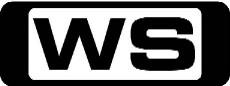 Catch-up with all your favourites from Summer Bay. PG (A,S,V)11:50AM7TWO Classic Movie: Lost In The Wild (R) (1977)  Adventures of a 12 year old boy en route to see his father in Melbourne, and an Irish rogue pickpocket being shipped backed to England for a trial. Starring BRETT MAXWORTHY, SEAN KRAMER, LIONEL LONG and SPIKE MILLIGAN.PG (V)1:40PM7TWO Classic Movie: I Could Go On Singing (R) (1963)  A musical drama about a singer who visits the son she gave up in order to continue her career. Starring JUDY GARLAND, DIRK BOGARDE, JACK KLUGMAN, GREGORY PHILLIPS and ALINE MAC MAHON.PG (L)4:00PM7TWO Sunday Movie: Nell (R) (1994)    In a remote woodland cabin, a small town doctor discovers Nell - a beautiful young hermit woman with many secrets. Starring JODIE FOSTER, LAIM NEESON, NATASHA RICHARDSON, RICHARD LIBERTINI and NICK SEARCY.PG (A,S,L,N)6:30PMBest of Better Homes and Gardens (R) 'CC'    Come see Dr Harry's brand new 40 acre farm, packed with all of his favourite animals. Fast Ed's secret to baking the best banana bread at home.G7:30PMThe Food Truck: Pizza    Chef Michael Van De Elzen attempts to create healthy, gourmet pizzas to sell from his mobile kitchen in Point Chevalier, Auckland.PG8:00PMNorth    Marcus travels along the coast to the Bay of Islands and finishes up at the lighthouse at Cape Brett, where he falls in love with lighthouses and islands.PG (L)8:30PMEscape To The Country: Stone    **NEW EPISODE**Denise Nurse takes a look back at some of the best stone built properties featured in past series.G9:30PMEscape To The Country: South Devon (R)    Jules Hudson helps to find a pair of steam car enthusiasts from Surry a home, but also an outbuilding for their twelve cars.G10:30PMHomes Under The Hammer    Martin and Lucy visit a house in Devon with some interesting wallpaper, a marvellous flat in Kensal Green and a valuable bit of land in Kent.G11:45PMThe World At War: The Bomb (R)  Western scientists have developed the new, immensely powerful Atomic Bomb. Should it be used? The moral implications are enormous. PG12:45AM7TWO Late Movie: Nell (R) (1994)    In a remote woodland cabin, a small town doctor discovers Nell - a beautiful young hermit woman with many secrets. Starring JODIE FOSTER, LAIM NEESON, NATASHA RICHARDSON, RICHARD LIBERTINI and NICK SEARCY.PG (A,S,L,N)3:15AM7TWO Late Movie: I Could Go On Singing (R) (1963)  JUDY GARLAND stars in this musical drama about a singer who visits the son she gave up in order to continue her career. Starring DIRK BOGARDE, JACK KLUGMAN, GREGORY PHILLIPS and ALINE MAC MAHON.PG (L)5:30AMHome Shopping  Home ShoppingG6:00AMHome Shopping  Shopping program.G6:30AMTotal Girl - Wizards Of Waverly Place (R) ‘CC’  Justin and Max steal Alex's diary only to have it stolen again by Gigi, Alex's arch nemesis. Starring SELENA GOMEZ, DAVID HENRIE, JAKE T  AUSTIN, JENNIFER STONE and MARIA CANALS.G7:00AMTotal Girl - Wizards Of Waverly Place (R) ‘CC’  Alex has a crush on a 'gear head' type guy named Dean and plots to gain his interest by asking Jerry if he can fix up his old junky car. Starring SELENA GOMEZ, DAVID HENRIE, JAKE T  AUSTIN, JENNIFER STONE and MARIA CANALS.G7:30AMTotal Girl - Hannah Montana (R) ‘CC’  Miley is horrified when she finds out that Lilly has a secret crush on Jackson. Starring MILEY CYRUS, EMILY OSMENT, JASON EARLES, MITCHEL MUSSO and BILLY RAY CYRUS.G8:00AMTotal Girl - Hannah Montana (R) ‘CC’  Miley is thrust with financial responsibility when Robbie gives her a raise and her own account! Starring MILEY CYRUS, EMILY OSMENT, JASON EARLES, MITCHEL MUSSO and BILLY RAY CYRUS.G8:30AMTotal Girl - The Fairies (R) ‘CC’    An enchanting, magical fantasy comes to life as the Fairies explore Fairyland through play and adventure. A live-action, musical series for pre-schoolers.G9:00AMHome and Away - The Early Years (R) ‘CC’  Grant and Jane finally put their relationship out of its misery.  Bobby comes face to face with her ex-lover. Starring SHARYN HODGSON, ADAM WILLITS, KATE RITCHIE, NICOLLE DICKSON and JUDY NUNN.G9:30AMSons And Daughters (R) 'CC'  David finds a chance to take revenge on Richard.G10:00AMCoronation Street    The story of everyday life in a small, tightly knit community in England.PG10:30AMShortland Street    A fast-paced medical drama that centres around the lives and loves of the staff and their patients.PG11:00AMThe Martha Stewart Show: Exotic Animals    Take a look at exotic animals, felt-animal tapestry with crafter Hosanna Houser and new plant varieties with horticulturist Dan Heims.G12:00PMHart To Hart: Love Game (R)  Jonathan teams with tennis great Martina Navratilova in a game of doubles aimed at exposing a deceitful tennis pro. Starring ROBERT WAGNER, STEFANIE POWERS and LIONEL STANDER.PG1:00PMParenthood: A House Divided (R) 'CC'    Kristina refuses to accept Haddie's relationship with Alex. Then, Adam gets more than he bargained for during a meeting with Crosby. Starring PETER KRAUSE, LAUREN GRAHAM, CRAIG T NELSON, DAX SHEPARD and MONICA POTTER.M2:00PM7TWO Mid Arvo Movie: The Perfect Match (R) (1988)  Tim is an immature couch potato and Nancy is a boring bookworm, who meet when Nancy answers Tim's personal ad and their relationship is one fun deception after another. Starring MARC MCCLURE, JENNIFER EDWARDS, DIANE STILWELL, ROB PAULSEN and KAREN WITTER.PG (L,S)4:00PMDoctor In Charge: Watch Out! There's A Thief About (R)  Hospital equipment of all kinds is being stolen by a mysterious petty thief and Bingham believes Duncan may be the culprit. Starring ROBIN NEDWELL, MARTIN SHORE, GEOFFREY DAVIES, GEORGE LAYTON and ERNEST CLARK.PG4:30PMMurphy Brown: Reporters Make Strange Bedfellows (R) 'CC'  Murphy and Peter take a romantic vacation in the Cayman Islands and end up competing for an important story. Starring CANDICE BERGEN, PAT CORLEY, FAITH FORD, CHARLES KIMBROUGH and ROBERT PASTORELLI.PG5:00PMMad About You: Mad Without You (R) 'CC'  When Jamie is out of town, Paul mistakenly gives away their bed to a charity thrift store. Starring HELEN HUNT, PAUL REISER, JOHN PANKOW, LEILA KENZLE and ANN RAMSEY.PG5:30PMWho's The Boss?: Tony, The Patchmaker (R) 'CC'  Tony wrestles with his conscience over whether to try to patch things up after Angela and Geoffrey call it quits. Starring TONY DANZA, JUDITH LIGHT, KATHERINE HELMOND, ALYSSA MILANO and DANNY PINTAURO.PG6:00PMBargain Hunt: Belfast 6    Two teams challenge each other scouring an antiques fair for items to sell at auction. Which team will make the largest profit?G7:00PMDad's Army: The Bullet Is Not For Firing (R)  Captain Mainwaring must convene a Court of Enquiry to replace ammunition lost when his troops fire on a low-flying enemy aircraft. Starring ARTHUR LOWE, JOHN LEMESURIER, CLIVE DUNN, IAN LAVENDER and JOHN LAURIE.G7:30PMHeartbeat: Fakers And Frauds (R) 'CC'    Vernon Scripps has persuaded Lord Ashfordly to host an exclusive weekend for artists. However when the would-be artists arrive, some of them have far more on their mind than watercolours. Starring PETER BENSON, DEREK FOWLDS, GEOFFREY HUGHES, MARK JORDON and DAVID LONSDALE.PG8:30PMHamish Macbeth: In Search Of A Rose 'CC'  When a man disappears and Lachie Jr. starts dredging up cattle cake from the sea, Hamish puts on his diving apparatus to investigate in the deep. Starring ROBERT CARLYLE, RALPH RIACH, SHIRLEY HENDERSON, BARBARA RAFFERTY and VALERIE GOGAN.PG9:30PMDangerfield: Death In Custody 'CC'  The death of a suspect drugs dealer in police custody leaves DI Ken Jackson trying to clear his name. Starring NIGEL LE VAILLANT, AMANDA REDMAN, SEAN MAGUIRE, LISA FAULKNER and NADIM SAWALHA.M10:40PMMen Behaving Badly: Gary And Tony (R) 'CC'  Gary needs a new flatmate but nobody seems to be suitable until Tony comes along, but is he all that he seems? Starring MARTIN CLUNES, NEIL MORRISEY, CAROLINE QUENTIN, LESLIE ASH and IAN LINDSAY.PG11:20PMSix Feet Under: The Black Forest (R) 'CC'    Surprise discoveries ensue at Lisa's memorial. A same-sex wedding inspires David and Kieth. George agrees to Ruth's stipulations. Starring PETER KRAUSE, MICHAEL C  HALL, FRANCES CONROY, LAUREN AMBROSE and RACHEL GRIFFITHS.M12:20AMMad About You: Mad Without You (R) 'CC'  When Jamie is out of town, Paul mistakenly gives away their bed to a charity thrift store. Starring HELEN HUNT, PAUL REISER, JOHN PANKOW, LEILA KENZLE and ANN RAMSEY.PG12:50AMWho's The Boss?: Tony, The Patchmaker (R) 'CC'  Tony wrestles with his conscience over whether to try to patch things up after Angela and Geoffrey call it quits. Starring TONY DANZA, JUDITH LIGHT, KATHERINE HELMOND, ALYSSA MILANO and DANNY PINTAURO.PG1:15AM7TWO Late Movie: The Perfect Match (R) (1988)  Tim is an immature couch potato and Nancy is a boring bookworm who meet when Nancy answers Tim's personal ad and their relationship is one fun deception after another. Starring MARC MCCLURE, JENNIFER EDWARDS, DIANE STILWELL, ROB PAULSEN and KAREN WITTER.PG (L,S)3:20AMHart To Hart: Love Game (R)  Jonathan teams with tennis great Martina Navratilova in a game of doubles aimed at exposing a deceitful tennis pro. Starring ROBERT WAGNER, STEFANIE POWERS and LIONEL STANDER.PG4:30AMShortland Street  (R)A fast-paced medical drama that centres around the lives and loves of the staff and their patients.PG5:00AMCoronation Street  (R)The story of everyday life in a small, tightly knit community in England.PG5:30AMHome Shopping  Home ShoppingG6:00AMHome Shopping  Shopping program.G6:30AMTotal Girl - Wizards Of Waverly Place (R) ‘CC’  Jerry is disappointed when he discovers that the kids have failed to work together on their group magic project. Starring SELENA GOMEZ, DAVID HENRIE, JAKE T  AUSTIN, JENNIFER STONE and MARIA CANALS.G7:00AMTotal Girl - Wizards Of Waverly Place (R) ‘CC’  When Wiz Tech is temporarily closed, both students and faculty are housed with families in the real world. Starring SELENA GOMEZ, DAVID HENRIE, JAKE T  AUSTIN, JENNIFER STONE and MARIA CANALS.G7:30AMTotal Girl - Hannah Montana (R) ‘CC’  While Christmas shopping at the mall, Miley meets Connor, a cute guy who is considerably shorter than her. Starring MILEY CYRUS, EMILY OSMENT, JASON EARLES, MITCHEL MUSSO and BILLY RAY CYRUS.G8:00AMTotal Girl - Hannah Montana (R) ‘CC’  Lilly refuses Miley's offer to pay for her class trip to Washington D.C. and instead has a yard sale to raise the money herself. Starring MILEY CYRUS, EMILY OSMENT, JASON EARLES, MITCHEL MUSSO and BILLY RAY CYRUS.G8:30AMTotal Girl - The Fairies (R) ‘CC’    An enchanting, magical fantasy comes to life as the Fairies explore Fairyland through play and adventure. A live-action, musical series for pre-schoolers.G9:00AMHome and Away - The Early Years (R) ‘CC’  Karen starts to take an active interest in Steven.  Wendy is curious to know how Bobby and Chris came to be so well acquainted. Starring SHARYN HODGSON, ADAM WILLITS, KATE RITCHIE, NICOLLE DICKSON and JUDY NUNN.G9:30AMSons And Daughters (R) 'CC'  Glen tells Andy a terrible secret.G10:00AMCoronation Street    The story of everyday life in a small, tightly knit community in England.PG10:30AMShortland Street    A fast-paced medical drama that centres around the lives and loves of the staff and their patients.PG11:00AMThe Martha Stewart Show: Late Night Snacks With Jimmy Fallon    A late-night snack with talk-show host Jimmy Fallon using his Ben & Jerry's ice-cream flavour, how to make felted animals and a recipe for tangerine-almond shortbread tart.G12:00PMHart To Hart: Passing Chance (R)  While in Greece, Jonathan and Jennifer race to save their lives and the future of Hart Industries. Starring ROBERT WAGNER, STEFANIE POWERS and LIONEL STANDER.PG1:00PMParenthood: Just Go Home (R) 'CC'    Sarah and Adam have an important discussion with Haddie, who has to make a brave decision. Then, Crosby and Jasmine hit a rough patch in their relationship, and Drew gives his mum some surprising news. Starring PETER KRAUSE, LAUREN GRAHAM, CRAIG T NELSON, DAX SHEPARD and MONICA POTTER.M2:00PM7TWO Mid Arvo Movie: Bring Your Smile Along (R) (1955)  A New England teacher leaves her life to pursue her dream as a lyricist in New York. Starring FRANKIE LANE, KEEFE BRASSELLE, CONSTANCE TOWERS, LUCY MARLOW and WILLIAM LESLIE.G4:00PMDoctor In Charge: Should Auld Acquaintance Be Forgot (R)  When a hitch-hiker turns out to be an old friend, Duncan arranges a job for him at the hospital. But it's not a great success. Starring ROBIN NEDWELL, MARTIN SHORE, GEOFFREY DAVIES, GEORGE LAYTON and ERNEST CLARK.PG4:30PMMurphy Brown: Prelude To A Kiss (R) 'CC'  Miles and Corky have a dinner that she thinks is a date. When he figures this out, he gradually comes to like the idea. Starring CANDICE BERGEN, PAT CORLEY, FAITH FORD, CHARLES KIMBROUGH and ROBERT PASTORELLI.PG5:00PMMad About You: Purseona (R) 'CC'  A mix up with their purses causes Jamie and Lisa to change places for a day. Starring HELEN HUNT, PAUL REISER, JOHN PANKOW, LEILA KENZLE and ANN RAMSEY.PG5:30PMWho's The Boss?: Hit The Road, Chad (R) 'CC'  Angela talks Ray Charles into recording a love song written by Samantha's boyfriend. Starring TONY DANZA, JUDITH LIGHT, KATHERINE HELMOND, ALYSSA MILANO and DANNY PINTAURO.PG6:00PMBargain Hunt: Scotland    Two teams challenge each other scouring an antiques fair for items to sell at auction. Which team will make the largest profit?G7:00PMDad's Army: Something Nasty In The Vault (R)  Captain Mainwaring and his men are trapped in a bank vault with a bomb while the Bomb Disposal Officer tries to disarm it. Starring ARTHUR LOWE, JOHN LEMESURIER, CLIVE DUNN, IAN LAVENDER and JOHN LAURIE.G7:30PMThe Vicar Of Dibley: Christmas Special (R) 'CC'  Geraldine has a big sermon to write but is invited to four Christmas dinners and doesn't want to let anyone down. Starring DAWN FRENCH, GARY WALDHORN, JAMES FLEET, EMMA CHAMBERS and JOHN BLUTHAL.PG (S)8:30PMFather Ted: Tentacles Of Doom (R) 'CC'  Father Ted receives word that the Holy Stone of Clonrichert, Craggy Island's most popular religious knick- knack, is to be upgraded to a Class II relic. Starring DERMOT MORGAN, ARDAL O'HANLON, FRANK KELLY, PAULINE MCLYNN and MALCOLM DOUGLAS.PG9:00PM60 Minute Makeover: Sawston    Terri Dwyer and the team head to Sawston, where they revamp and redecorate another home. Will they be able to finish up in only sixty minutes?G10:00PMHomes Under The Hammer    Martin and Lucy visit a little piece of English history in Derbyshire, an old farm cottage in Banbury and a house in Devon.G11:15PMHouse Doctor: Crouch Hill, London    Jolyon is keen to get out of his sleepy neighbourhood, but first Ann gets tough on his dirty habits. The hard work pays off when only days after the team leave, the flat is sold!G12:15AMSix Feet Under: Bomb Shelter (R) 'CC'    Ruth is giddy about going to a tantric workshop. David's last bite of sushi could cost him and Kieth a lot more than the bill. Starring PETER KRAUSE, MICHAEL C  HALL, FRANCES CONROY, LAUREN AMBROSE and RACHEL GRIFFITHS.M1:15AMMad About You: Purseona (R) 'CC'  A mix up with their purses causes Jamie and Lisa to change places for a day. Starring HELEN HUNT, PAUL REISER, JOHN PANKOW, LEILA KENZLE and ANN RAMSEY.PG1:45AMWho's The Boss?: Hit The Road, Chad (R) 'CC'  Angela talks Ray Charles into recording a love song written by Samantha's boyfriend. Starring TONY DANZA, JUDITH LIGHT, KATHERINE HELMOND, ALYSSA MILANO and DANNY PINTAURO.PG2:30AMThe Martha Stewart Show: Late Night Snacks With Jimmy Fallon (R)    A late-night snack with talk-show host Jimmy Fallon using his Ben & Jerry's ice-cream flavour, how to make felted animals and a recipe for tangerine-almond shortbread tart.G3:30AMHart To Hart: Passing Chance (R)  While in Greece, Jonathan and Jennifer race to save their lives and the future of Hart Industries. Starring ROBERT WAGNER, STEFANIE POWERS and LIONEL STANDER.PG4:30AMShortland Street  (R)A fast-paced medical drama that centres around the lives and loves of the staff and their patients.PG5:00AMCoronation Street  (R)The story of everyday life in a small, tightly knit community in England.PG5:30AMHome Shopping  Home ShoppingG6:00AMHome Shopping  Shopping program.G6:30AMTotal Girl - Wizards Of Waverly Place (R) ‘CC’  Alex is angry when Ronald dumps her because his parents disapprove of their relationship. Starring SELENA GOMEZ, DAVID HENRIE, JAKE T  AUSTIN, JENNIFER STONE and MARIA CANALS.G7:00AMTotal Girl - Wizards Of Waverly Place (R) ‘CC’  Alex tries to avoid running into Harper at the annual Comic-Con type convention in order to protect her wizard secret. Starring SELENA GOMEZ, DAVID HENRIE, JAKE T  AUSTIN, JENNIFER STONE and MARIA CANALS.G7:30AMTotal Girl - Hannah Montana (R) ‘CC’  Oliver is upset when he doesn't make the band he's auditioned for, and to make matters worse, Hannah lands a role in an upcoming movie. Starring MILEY CYRUS, EMILY OSMENT, JASON EARLES, MITCHEL MUSSO and BILLY RAY CYRUS.G8:00AMTotal Girl - Hannah Montana (R) ‘CC’  When Hannah Montana guests on the 'Mack and Mickey' show, her casual comment about disliking carrots causes her fans to stop eating them. Starring MILEY CYRUS, EMILY OSMENT, JASON EARLES, MITCHEL MUSSO and BILLY RAY CYRUS.G8:30AMTotal Girl - The Fairies (R) ‘CC’    An enchanting, magical fantasy comes to life as the Fairies explore Fairyland through play and adventure. A live-action, musical series for pre-schoolers.G9:00AMHome and Away - The Early Years (R) ‘CC’  Blake gets the junior Iron-Man bug.  Chris finds out about Bobby's pregnancy. Starring SHARYN HODGSON, ADAM WILLITS, KATE RITCHIE, NICOLLE DICKSON and JUDY NUNN.G9:30AMSons And Daughters (R) 'CC'  A robbery at the Hamilton's goes very wrong.G10:00AMCoronation Street    The story of everyday life in a small, tightly knit community in England.PG10:30AMShortland Street    A fast-paced medical drama that centres around the lives and loves of the staff and their patients.PG11:00AMThe Martha Stewart Show: The Green Show With Ted Danson    An eco-friendly show includes a recipe for salt-baked striped bass with actor Ted Danson, pet care with Marc Morrone and tips for planting asparagus.G12:00PMHart To Hart: Long Lost Love (R)  Jennifer has found a sister, and her father believes he has another daughter when a beautiful woman enters their lives. Starring ROBERT WAGNER, STEFANIE POWERS and LIONEL STANDER.PG1:00PMParenthood: Amazing Andy And His Wonderful World Of Bugs (R) 'CC'    Adam and Kristina plan a birthday party for Max, hosted by Amazing Andy, a man with Asperger's. Meanwhile, Jasmine and Crosby face an issue that could change their relationship. Starring PETER KRAUSE, LAUREN GRAHAM, CRAIG T NELSON, DAX SHEPARD and MONICA POTTER.M2:00PM7TWO Mid Arvo Movie: Beyond Mombasa (R) (1956)  A man arrives in Africa to find the mysterious Leopard Men who killed his brother. Starring DONNA REED, CORNEL WILDE, LEO GENN, RON RANDELL and CHRISTOPHER LEE.PG (V)4:00PMDoctor In Charge: The Loftus Papers (R)  When Paul decides to give back the only manuscript to Loftus' speech he hid, he is horrified to find that it has disappeared. Starring ROBIN NEDWELL, MARTIN SHORE, GEOFFREY DAVIES, GEORGE LAYTON and ERNEST CLARK.PG4:30PMMurphy Brown: Bye, Bye Bernecky (R) 'CC'  Eldin has the chance to study with a famous muralist in Spain but is reluctant to leave Murphy and Avery, so Murphy fires him. Starring CANDICE BERGEN, PAT CORLEY, FAITH FORD, CHARLES KIMBROUGH and ROBERT PASTORELLI.PG5:00PMMad About You: Two Tickets To Paradise (R) 'CC'  Paul and Jamie get carried away when they masquerade as Paul’s parents in order to take an all expenses paid vacation. Starring HELEN HUNT, PAUL REISER, JOHN PANKOW, LEILA KENZLE and ANN RAMSEY.PG5:30PMWho's The Boss?: Raging Housekeeper (R) 'CC'  Tony is up against a typing teacher from Brooklyn, nicknamed 'The Terminator,' in a charity boxing match. Starring TONY DANZA, JUDITH LIGHT, KATHERINE HELMOND, ALYSSA MILANO and DANNY PINTAURO.PG6:00PMBargain Hunt: Devon 4    Two teams challenge each other scouring an antiques fair for items to sell at auction. Which team will make the largest profit?G7:00PMDad's Army: Room At The Bottom (R)  Captain Mainwaring is horrified to discover that he is not a commissioned officer. Starring ARTHUR LOWE, JOHN LEMESURIER, CLIVE DUNN, IAN LAVENDER and JOHN LAURIE.G7:30PMHeartbeat: The Happiest Day (R) 'CC'    Oscar Blaketon falls out with one of his closest friends when he dabbles in the criminal underworld in order to pay for his daughter's wedding. Starring PETER BENSON, DEREK FOWLDS, GEOFFREY HUGHES, MARK JORDON and DAVID LONSDALE.PG8:30PMHetty Wainthropp Investigates: Digging For Dirt 'CC'  Hetty is asked to mediate talks between a reclusive woman who has locked herself inside her ramshackle apartment, and the local housing council who wants her gone so they can demolish the building. Starring PATRICIA ROUTLEDGE, DEREK BENFIELD, DOMINIC MONAGHAN, SUZANNE MADDOCK and KEITH BARRON.PG9:40PMLife Begins (R) 'CC'    Maggie and Paul are at her parents for lunch when Maggie realises the stress her mother is under looking after Eric. Starring CAROLINE QUENTIN, ANNE REID, FRANK FINLAY, CLAIRE SKINNER and ALEXANDER ARMSTRONG.PG10:40PMMen Behaving Badly: Rent Boy (R) 'CC'  Gary's dreams of a lads' night out are shattered when Tony's sexuality is put in doubt. Starring MARTIN CLUNES, NEIL MORRISEY, CAROLINE QUENTIN, LESLIE ASH and IAN LINDSAY.M11:10PMThe Bill: Angel (R) 'CC'    DCI Burnside arrives to investigate a murder that looks like part of a series of rapes. Starring JOY BROOK, SIMON ROUSE, JEFF STEWART, TONY O' CALLAGHAN and GREGORY DONALDSON.M12:00AMThe Sweeney: The Jackpot (R)  A tip-off enables Detective Inspector Regan to intercept a security van. Starring DENNIS WATERMAN, JOHN THAW, ED DEVEREAUX, MORRIS PERRY and JOHN FLANAGAN.M1:00AMMad About You: Two Tickets To Paradise (R) 'CC'  Paul and Jamie get carried away when they masquerade as Paul’s parents in order to take an all expenses paid vacation. Starring HELEN HUNT, PAUL REISER, JOHN PANKOW, LEILA KENZLE and ANN RAMSEY.PG1:30AMWho's The Boss?: Raging Housekeeper (R) 'CC'  Tony is up against a typing teacher from Brooklyn, nicknamed 'The Terminator,' in a charity boxing match. Starring TONY DANZA, JUDITH LIGHT, KATHERINE HELMOND, ALYSSA MILANO and DANNY PINTAURO.PG2:00AMHome Shopping  Shopping program.G3:30AMStag: Phoenix Goes Down In Flames (R)  Alex met Phoenix, a former male dancer, at the club where he worked. Now engaged, Alex wants to make sure that Phoenix will not stray.M4:00AMMedical Rookies (R) 'CC'    After 18 years of medical training, Mary, an Upper Gastrointestinal Specialist performs an new operation solo and a lifesaving cancerous tumour removal. Hosted by JENNIFER KEYTE.PG (A)4:30AMShortland Street  (R)A fast-paced medical drama that centres around the lives and loves of the staff and their patients.PG5:00AMCoronation Street  (R)The story of everyday life in a small, tightly knit community in England.PG5:30AMHome Shopping  Home ShoppingG6:00AMHome Shopping  Shopping program.G6:30AMTotal Girl - Wizards Of Waverly Place (R) ‘CC’  Alex tries to save the taxi that she was born in. Meanwhile, Justin sets out to find his birthplace. Starring SELENA GOMEZ, DAVID HENRIE, JAKE T  AUSTIN, JENNIFER STONE and MARIA CANALS.G7:00AMTotal Girl - Wizards Of Waverly Place (R) ‘CC’  Jerry and Theresa's anniversary plans are ruined over a fight about magic which prompts Alex to summon Cupid. Starring SELENA GOMEZ, DAVID HENRIE, JAKE T  AUSTIN, JENNIFER STONE and MARIA CANALS.G7:30AMTotal Girl - Hannah Montana (R) ‘CC’  Hannah and her dancers are desperate to find a replacement for their usual choreographer, Tina, after she injures herself. Starring MILEY CYRUS, EMILY OSMENT, JASON EARLES, MITCHEL MUSSO and BILLY RAY CYRUS.G8:00AMTotal Girl - Hannah Montana (R) ‘CC’  For publicity, Hannah pretends to be the girlfriend of fellow celebrity Austin Rain when in reality, they can't stand each other. Starring MILEY CYRUS, EMILY OSMENT, JASON EARLES, MITCHEL MUSSO and BILLY RAY CYRUS.G8:30AMTotal Girl - The Fairies (R) ‘CC’    An enchanting, magical fantasy comes to life as the Fairies explore Fairyland through play and adventure. A live-action, musical series for pre-schoolers.G9:00AMHome and Away - The Early Years (R) ‘CC’  Sophie decides Blake is not mature enough for her.  Wendy finds out about Bobby's pregnancy, placing Bobby's life in danger. Starring SHARYN HODGSON, ADAM WILLITS, KATE RITCHIE, NICOLLE DICKSON and JUDY NUNN.G9:30AMSons And Daughters (R) 'CC'  David is charged with murder.G10:00AMCoronation Street    The story of everyday life in a small, tightly knit community in England.PG10:30AMShortland Street    A fast-paced medical drama that centres around the lives and loves of the staff and their patients.PG11:00AMThe Martha Stewart Show: The Vegan Show With Twitter's Biz Stone    A vegan show includes recipes for seitan bourguignon and parsley-leaf salad with Twitter cofounder Biz Stone and fruit and nut bars with author Kathy Freston.G12:00PMHart To Hart: Highland Fling (R)  Jonathan and Jennifer's delightful excursion to the Scottish Highland Games is laced with danger. Starring ROBERT WAGNER, STEFANIE POWERS and LIONEL STANDER.PG1:00PMParenthood: Do Not Sleep With Your Autistic Nephew's Therapist (R) 'CC'    Crosby pays the price for a mistake that will change many of his relationships. Then, Adam and Kristina are forced to deal with a huge problem that will affect Max's progress. Starring PETER KRAUSE, LAUREN GRAHAM, CRAIG T NELSON, DAX SHEPARD and MONICA POTTER.M2:00PM7TWO Mid Arvo Movie: Attack On The Iron Coast (R) (1968)  During WWII, a group of brave commandos undertake a suicide mission to wreak havoc on a German naval stronghold on the French Coast. Starring LLOYD BRIDGES, ANDREW KEIR, SUE LLOYD, MARK EDEN and MAURICE DENHAM.PG (V)4:00PMDoctor In Charge: Men Without Women (R)  Dick and Paul are annoyed that Duncan easily arranged a date with a new nurse and console themselves by fixing up a blind date. Starring ROBIN NEDWELL, MARTIN SHORE, GEOFFREY DAVIES, GEORGE LAYTON and ERNEST CLARK.PG4:30PMMurphy Brown: The Secret Life Of Jim Dial (R) 'CC'  With his wife out of town, Jim gets his name in the tabloids and has some explaining to do about his 'wild night'. Starring CANDICE BERGEN, PAT CORLEY, FAITH FORD, CHARLES KIMBROUGH and ROBERT PASTORELLI.PG5:00PMMad About You: Money Changes Everything (R) 'CC'  Paul is nervous when Ira's ex-wife suddenly returns right when things between Ira and his new girlfriend are going so well. Starring HELEN HUNT, PAUL REISER, JOHN PANKOW, LEILA KENZLE and ANN RAMSEY.PG5:30PMWho's The Boss?: The Proposal (R) 'CC'  Geoffrey pops 'the big question,' but it's not what Angela expected. Starring TONY DANZA, JUDITH LIGHT, KATHERINE HELMOND, ALYSSA MILANO and DANNY PINTAURO.PG6:00PMBargain Hunt: Peterborough 16    Two teams challenge each other scouring an antiques fair for items to sell at auction. Which team will make the largest profit?G7:00PMDad's Army: Big Guns (R)  The Home Guard Platoon receives a very large naval gun for coastal protection, but no one has an idea how to work the thing. Starring ARTHUR LOWE, JOHN LEMESURIER, CLIVE DUNN, IAN LAVENDER and JOHN LAURIE.G7:30PMThe Royal: Letting Go (R) 'CC'    Dr Ormerod and Dr Weatherill uncover a family secret when a woman refuses to be admitted to hospital. Starring MICHELLE HARDWICK, ZOIE KENNEDY, WENDY CRAIG, ROBERT CAVANAH and ROBERT DAWS.PG8:30PMA Touch Of Frost: Held In Trust (R) 'CC'    Frost faces one of the worst tests of his career: he is up for promotion. But thoughts of this are put aside when a boy goes missing. Starring DAVID JASON, BRUCE ALEXANDER, ROBERT GLENISTER, JOHN LYONS and NICHOLAS WOODESON.M (A,V)10:50PMOpen All Hours (R)  The delivery of a surplus consignment of ginger cake poses a literally unmovable problem for Arkwright. Starring RONNIE BARKER, DAVID JASON, LYNDA BARON, STEPHANIE COLE and BARBARA FLYNN.PG11:20PMThe Bill: In The Firing Line (R) 'CC'    PC Smith is working undercover for a South African drug importer who asks him to kidnap and torture a senior police officer to find the location of a police informer they need kept quiet. Starring JOY BROOK, SIMON ROUSE, JEFF STEWART, TONY O' CALLAGHAN and GREGORY DONALDSON.M12:20AMMad About You: Money Changes Everything (R) 'CC'  Paul is nervous when Ira's ex-wife suddenly returns right when things between Ira and his new girlfriend are going so well. Starring HELEN HUNT, PAUL REISER, JOHN PANKOW, LEILA KENZLE and ANN RAMSEY.PG12:50AMWho's The Boss?: The Proposal (R) 'CC'  Geoffrey pops 'the big question,' but it's not what Angela expected. Starring TONY DANZA, JUDITH LIGHT, KATHERINE HELMOND, ALYSSA MILANO and DANNY PINTAURO.PG1:20AM7TWO Late Movie: Attack On The Iron Coast (R) (1968)  During WWII, a group of brave commandos undertake a suicide mission to wreak havoc on a German naval stronghold on the French Coast. Starring LLOYD BRIDGES, ANDREW KEIR, SUE LLOYD, MARK EDEN and MAURICE DENHAM.PG (V)3:30AMHart To Hart: Highland Fling (R)  Jonathan and Jennifer's delightful excursion to the Scottish Highland Games is laced with danger. Starring ROBERT WAGNER, STEFANIE POWERS and LIONEL STANDER.PG4:30AMShortland Street  (R)A fast-paced medical drama that centres around the lives and loves of the staff and their patients.PG5:00AMCoronation Street  (R)The story of everyday life in a small, tightly knit community in England.PG5:30AMHome Shopping  Home ShoppingG6:00AMHome Shopping  Shopping program.G6:30AMTotal Girl - Wizards Of Waverly Place (R) ‘CC’  Jerry advises the Russo kids to select a profession to fall back on in the event they don't become wizards. Starring SELENA GOMEZ, DAVID HENRIE, JAKE T  AUSTIN, JENNIFER STONE and MARIA CANALS.G7:00AMTotal Girl - Wizards Of Waverly Place (R) ‘CC’  As director of the school's play of 'Peter Pan,' Justin casts Harper to play Tinkerbell, but Alex is forced to step in as an understudy. Starring SELENA GOMEZ, DAVID HENRIE, JAKE T  AUSTIN, JENNIFER STONE and MARIA CANALS.G7:30AMTotal Girl - Hannah Montana (R) ‘CC’  Rico's competitive cousin Angus is in town from Australia, so Rico asks Lilly to pretend to be his girlfriend. Starring MILEY CYRUS, EMILY OSMENT, JASON EARLES, MITCHEL MUSSO and BILLY RAY CYRUS.G8:00AMTotal Girl - Hannah Montana (R) ‘CC’  Miley and Jackson's Mamaw returns to keep an eye out when Robby heads off to his high school reunion. Starring MILEY CYRUS, EMILY OSMENT, JASON EARLES, MITCHEL MUSSO and BILLY RAY CYRUS.G8:30AMTotal Girl - The Fairies (R) ‘CC’    An enchanting, magical fantasy comes to life as the Fairies explore Fairyland through play and adventure. A live-action, musical series for pre-schoolers.G9:00AMHome and Away - The Early Years (R) ‘CC’  Karen sends an anonymous love letter to Steven.  Chris disappears, taking young Susie with him. Starring SHARYN HODGSON, ADAM WILLITS, KATE RITCHIE, NICOLLE DICKSON and JUDY NUNN.G9:30AMSons And Daughters (R) 'CC'  Charlie makes a very startling discovery.G10:00AMCoronation Street    The story of everyday life in a small, tightly knit community in England.PG10:30AMShortland Street    A fast-paced medical drama that centres around the lives and loves of the staff and their patients.PG11:00AMThe Martha Stewart Show: The Home Show    Home-improvement projects including furniture refinishing with woodworker Bruce Johnson and painted chairs with Martha's carpenter, Sean Ennis.G12:00PMHart To Hart: Year Of The Dog (R)  The Harts' lives are at stake when a valuable ancient jade carving leads them into the heart of mysterious Macau. Starring ROBERT WAGNER, STEFANIE POWERS and LIONEL STANDER.PG1:00PMParenthood: Qualities And Difficulties (R) 'CC'    Adam and Kristina find it difficult to talk to Max about his Asperger's Syndrome. Meanwhile, Sarah revisits her relationship with Mark when she goes to him for help with her latest project. Starring PETER KRAUSE, LAUREN GRAHAM, CRAIG T NELSON, DAX SHEPARD and MONICA POTTER.M2:00PM7TWO Mid Arvo Movie: Garbo Talks (R) (1984)  A strong-willed woman dying of a brain tumour has but one wish - to meet Greta Garbo. Her son becomes obsessed with trying to make her wish come true, costing him his job, his marriage, and his dignity. Starring ANNE BANCROFT, RON SILVER, CARRIE FISHER, CATHERINE HICKS and STEVEN HILL.PG (A)4:30PMMurphy Brown: Brown In Toyland (R) 'CC'  Murphy searches for a toy Avery wants for Christmas. Starring CANDICE BERGEN, PAT CORLEY, FAITH FORD, CHARLES KIMBROUGH and ROBERT PASTORELLI.PG5:00PMMad About You: Cake Fear (R) 'CC'  Anxiety over his birthday causes Paul to recall some notable past birthday disasters. Starring HELEN HUNT, PAUL REISER, JOHN PANKOW, LEILA KENZLE and ANN RAMSEY.PG5:30PMWho's The Boss?: Diet In Cell Block 11 (R) 'CC'  Tony's recently released-from-prison father-in-law has new moneymaking idea: a prison diet book. Starring TONY DANZA, JUDITH LIGHT, KATHERINE HELMOND, ALYSSA MILANO and DANNY PINTAURO.PG6:00PMBargain Hunt: Scotland 13    Two teams challenge each other scouring an antiques fair for items to sell at auction. Which team will make the largest profit?G7:00PMDad's Army: The Day The Balloon Went Up (R)  Captain Mainwaring and company must deal with an escaped barrage balloon that has become entangled on the church tower. Starring ARTHUR LOWE, JOHN LEMESURIER, CLIVE DUNN, IAN LAVENDER and JOHN LAURIE.G7:30PMSeaChange: Love Me Or Leave Me (R) 'CC'  Dan finds himself in a moral dilemma when an old friend is charged with assaulting his wife. The rest of the town is busy preparing for the annual performance by the Pearl Bay Thespians. Starring BRUCE ALEXANDER, SIGRID THORNTON, JOHN HOWARD, CASSANDRA MAGRATH and KANE MCNAY.PG8:40PMEscape To The Country: Chapels     **NEW EPISODE**Jules Hudson takes a look back at the best chapel conversions featured in past programmes, including a stunning contemporary conversion of a Methodist chapel.G9:40PMEscape To The Country: West Yorkshire (R)    Alistair Appleton is in Yorkshire house-hunting for couple from Hertfordshire who are relocating and want a garden for their pedigree dogs.G10:40PM7TWO Late Movie: Suspect (R) (1987)  A public defender finds her life in danger as she tries to uncover the truth behind two murders her client has been accused of. Starring CHER, DENNIS QUAID, LIAM NEESON, JOHN MAHONEY and JOE MANTEGNA. M (V,L)1:10AMMad About You: Cake Fear (R) 'CC'  Anxiety over his birthday causes Paul to recall some notable past birthday disasters. Starring HELEN HUNT, PAUL REISER, JOHN PANKOW, LEILA KENZLE and ANN RAMSEY.PG1:40AMWho's The Boss?: Diet In Cell Block 11 (R) 'CC'  Tony's recently released-from-prison father-in-law has new moneymaking idea: a prison diet book. Starring TONY DANZA, JUDITH LIGHT, KATHERINE HELMOND, ALYSSA MILANO and DANNY PINTAURO.PG2:10AM7TWO Late Movie: Garbo Talks (R) (1984)  A strong-willed woman dying of a brain tumour has but one wish - to meet Greta Garbo. Her son becomes obsessed with trying to make her wish come true, costing him his job, his marriage, and his dignity. Starring ANNE BANCROFT, RON SILVER, CARRIE FISHER, CATHERINE HICKS and STEVEN HILL.PG (A)4:30AMShortland Street  (R)A fast-paced medical drama that centres around the lives and loves of the staff and their patients.PG5:00AMCoronation Street  (R)The story of everyday life in a small, tightly knit community in England.PG5:30AMHome Shopping  Home ShoppingG6:00AMHome Shopping  Shopping program.G6:30AMThe Fairies: Kite Flying Fun / Good Things Go Round (R) 'CC'    An enchanting, magical fantasy comes to life as the Fairies explore Fairyland through play and adventure. A live-action, musical series for pre-schoolers.G7:00AMSaturday Disney 'CC'   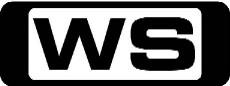 Great fun and entertainment including your favourite Disney shows. Hosted by SHAE BREWSTER, CANDICE DIXON and NATHAN MORGAN.G 9:00AMGreat South East  (R)Explore leisure and recreation in South East Queensland.G 9:30AMCreek To Coast  (R)Queensland's ultimate outdoor adventure show, featuring the very latest in camping, cruising, fishing and four-wheel-driving. Hosted by SCOTT HILLIER.G 10:00AMHome Shopping  Shopping program.G11:00AMBetter Homes and Gardens Catch-up 'CC'  (R)How to create a Balinese garden in your backyard. Fast Ed makes labne - if you haven't heard of it prepare for a delicious surprise. Plus, Karen cooks marinated pork belly.G12:30PMQueensland Weekender  (R)Dean Miller and his team cover the length and breadth of Queensland with great suggestions for weekends, short breaks and holidays.G 1:00PMSydney Weekender   (R)Mike Whitney has your weekend covered with food, accommodation, travel and entertainment in and around Sydney.G1:30PMWeekend Kitchen: Grape Expectations  Wine writer Tim Atkins travels to a range of well-known eateries and discusses wine choices for different meals.G2:00PMWeekend Kitchen: Bite Sized    Short programs showing a wide range of bite-sized foods.G2:15PMWeekend Kitchen: The Green Gourmet  Chef Paul Gayler presents the perfect guide to healthy eating by using only the most healthy, wholesome produce.G2:45PMWeekend Kitchen: 4 Burners And A Grill    Learn how to make quick and easy meals by using only a hob and a grill.G3:15PMWeekend Kitchen: Bite Sized    Short programs showing a wide range of bite-sized foods.G3:30PMWeekend Kitchen: Ten Of The Best  Discover Ireland's culinary history as the country's top ten chefs discuss their restaurants, availability of produce and life in the food industry.G4:00PM7TWO Travel Weekend: Adventure Golf    Ian travels to Southern California, a place that offers some of the most varied golfing experiences in the country - from parkland to desert and seaside courses.G4:30PM7TWO Travel Weekend: Bazaar    London would be in most people's top 3 shopping destinations and with good reason. Visit the Silver Vaults, grab bargains at Portobello market and explore the world-famous department store, Harrods.PG5:00PM7TWO Travel Weekend: The Travel Bug (R)    Visit Vanuatu's pretty and unspoiled beaches with palm trees and rainforests, and meet the locals who make it such a special place.PG (N)6:00PMThe Benny Hill Show (R)  Join the king of British comedy in a hilarious romp of his madcap world.PG6:30PMDown To Earth: The Final Straw    The family discover that their good friend, Bill Thompson is being forced to sell his farm because of all the problems which have beset the farming community. Starring PAULINE QUIRKE, WARREN CLARKE, TOBY ROSS BRYANT, ELLIE BEAVEN and ALEXANDRA STONE.PG (A)7:30PMHeartbeat: Hunters Moon (R) 'CC'    Vernon sets about getting his taxi licence renewed and recreates a 19th century plough dance in the process! Can he pull it off or will Blaketon reveal the truth? Starring PETER BENSON, DEREK FOWLDS, GEOFFREY HUGHES, MARK JORDON and DAVID LONSDALE.PG8:30PMTaggart: Instrument Of Justice 'CC'    Taggart has a new boss and he must take his orders from her even though he has his doubts about the guilt of a gang member. Starring MARK MCMANUS, JAMES MACPHERSON, ROBERT ROBERTSON, IAIN ANDERS and HARRIET BUCHAN.M11:30PMBlack Sheep Squadron: Anyone For Suicide? (R)    Floored by a malaria attack, Pappy gets off the mat by signing up for a very dangerous 'volunteers only' mission. Starring ROBERT CONDRAD, SIMON OAKLAND, JOHN LARROQUETTE, JAMES WHITMORE JNR and ROBERT GINTY.PG12:30AMRome: Testudo Et Lepus (The Tortoise And the Hare) 'CC'    Servilia dispatches a spy named Duro to Atia's villa. Duro slips into Atia's kitchen, where he secretly pours poison into Atia's dinner. Starring KEVIN MCKIDD, KENNETH CRANHAM, TOBIAS MENZIES, MAX PIRKIS and KARL JOHNSON.M1:30AM7TWO Late Movie: The Yellow Canary (R) (B&W) (1944)    A socialite suspected of being a Nazi sympathiser is really a British spy. Starring ANNA NEAGLE, RICHARD GREENE, ALBERT LIEVEN, MARGARET RUTHERFORD and VALENTINE DYALL.PG (V)2:20AMLeyland Brothers World (R) Join Mike and Mal as they discover the natural wonders of Australia that few have seen before.G 3:20AM7TWO Late Movie: Parachute Battalion (R) (B&W) (1941)    When three men enlist in the Paratroopers, their training is followed and captures their personal dramas and romantic rivalry. Starring ROBERT PRESTON, EDMOND O'BRIEN, NANCY KELLY, HARRY CAREY and BUDDY EBSEN.PG (V)5:00AMThe Travel Bug: Vanuatu (R)    Visit Vanuatu's pretty and unspoiled beaches with palm trees and rainforests, and meet the locals who make it such a special place. Starring MORGAN BURRETT.PG (N)